Holiday Fellowship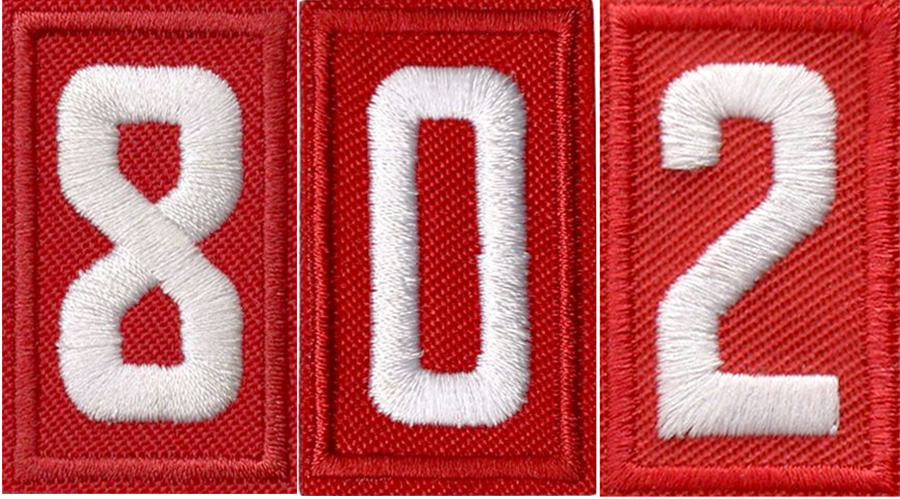 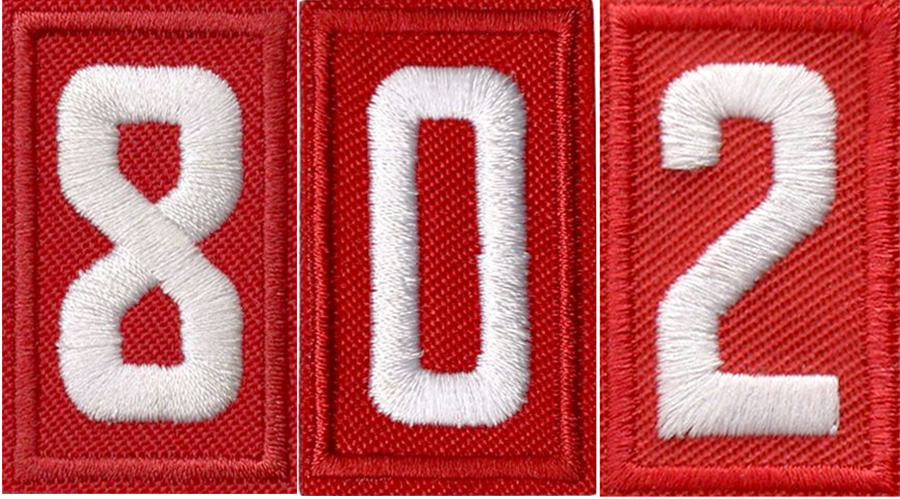 Fairbrooke Senior Apartments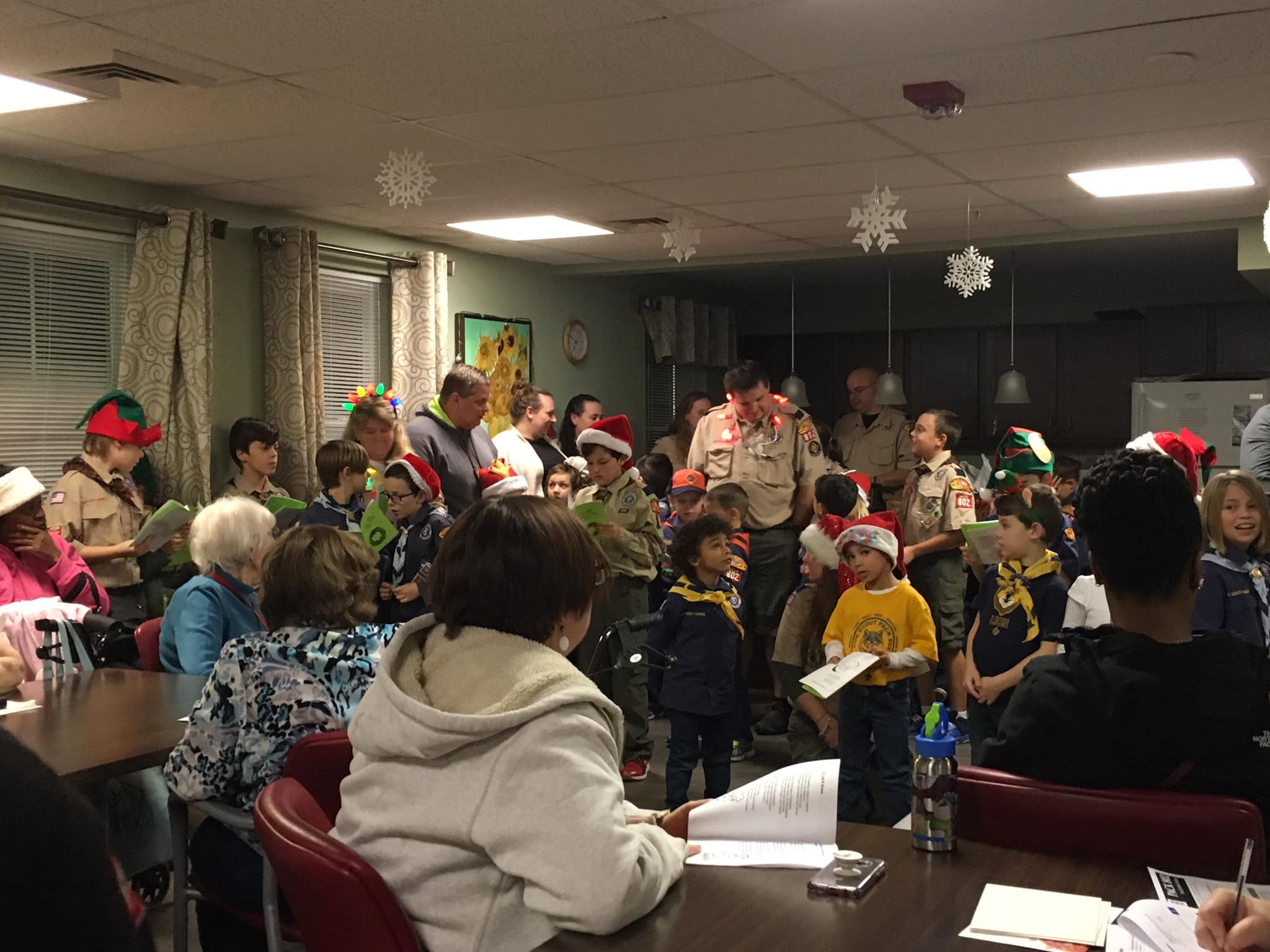 Tuesday, 17 December 2019 6:30-7:30pmLocation:  700 W Bel Air Ave, Aberdeen, MD 21005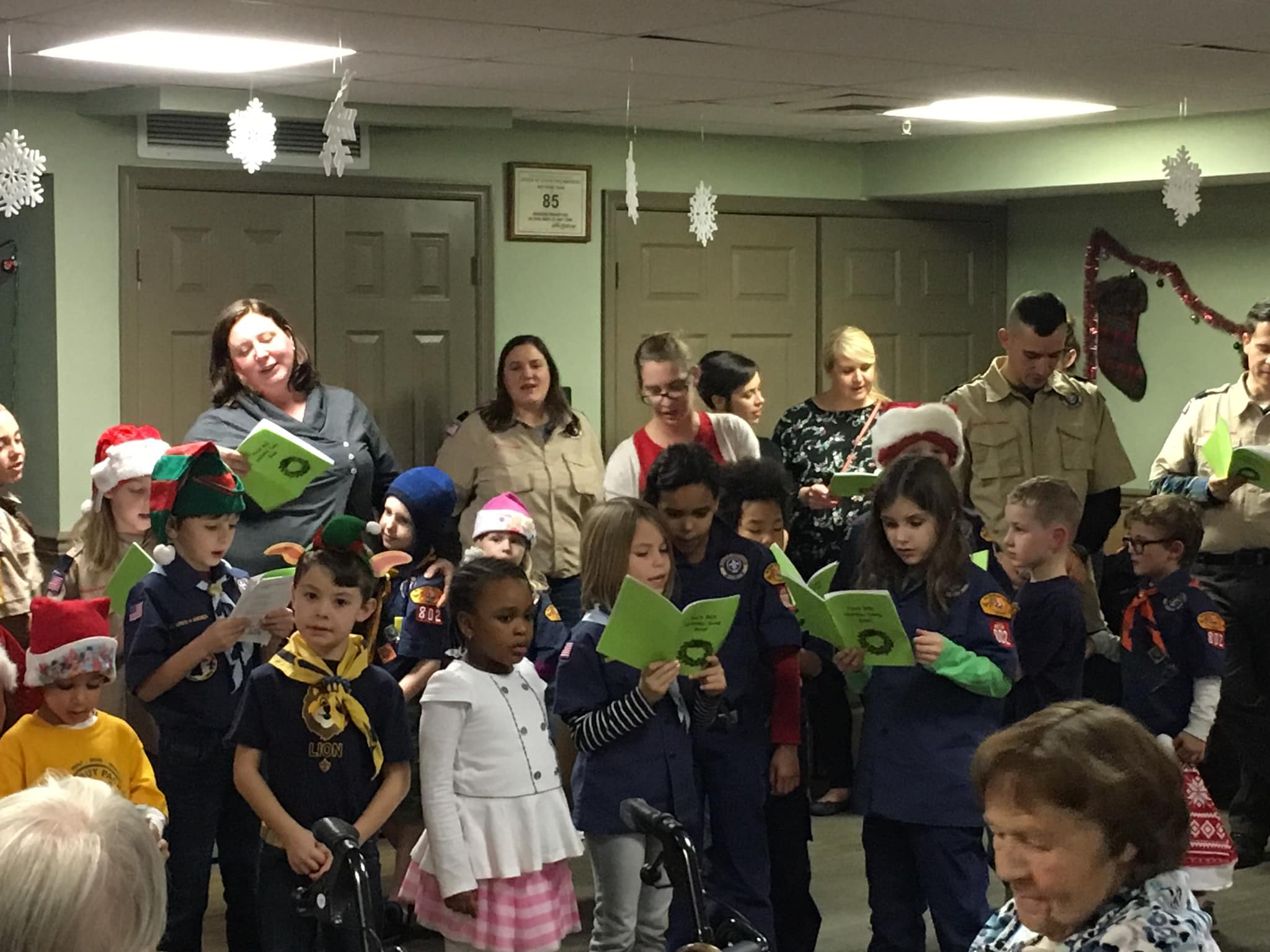 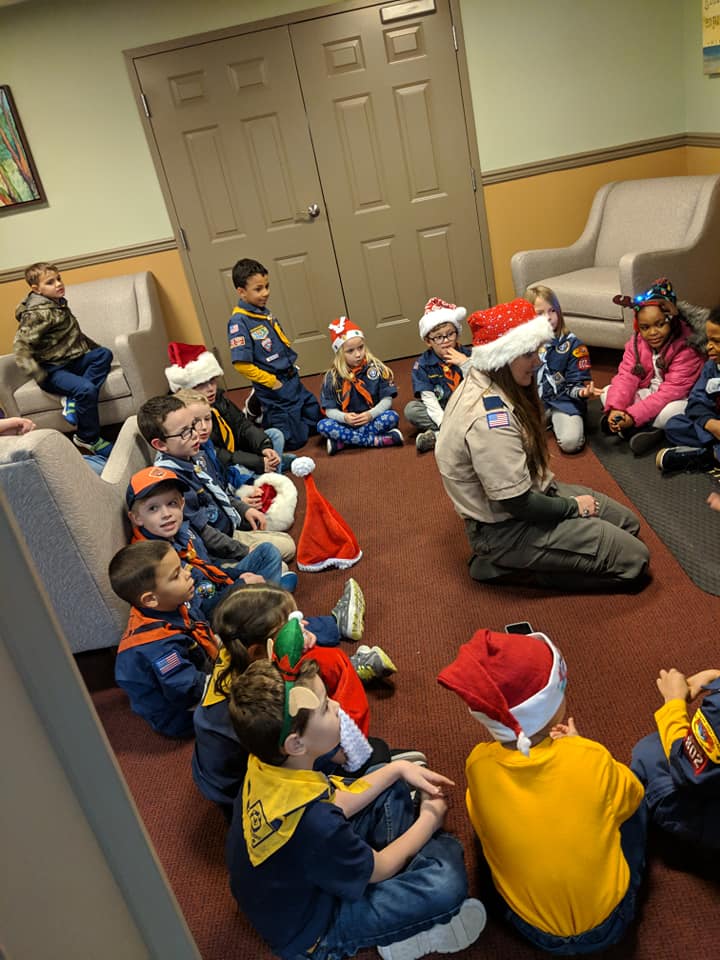 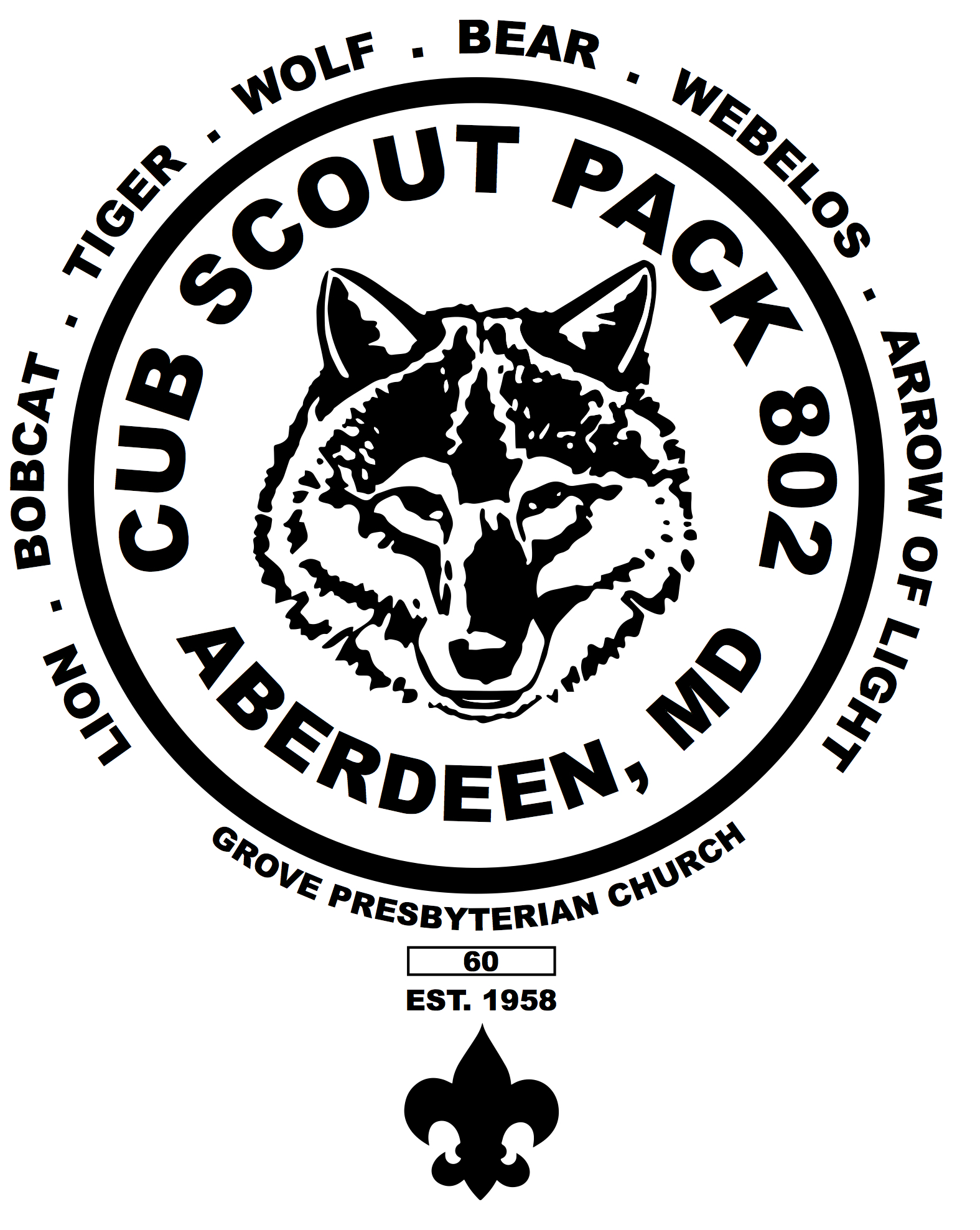 